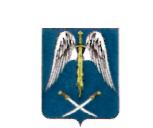 ПОСТАНОВЛЕНИЕ                    АДМИНИСТРАЦИИ АРХАНГЕЛЬСКОГО СЕЛЬСКОГО ПОСЕЛЕНИЯТИХОРЕЦКОГО  РАЙОНАот 20.02.2019                                                                                                           №24ст. АрхангельскаяОб утверждении показателей эффективности деятельности руководителей и работников муниципальных учреждений культуры Архангельского сельскогопоселения Тихорецкого района для премирования и установления стимулирующей надбавкиВ целях выполнения положений Указа Президента Российской Федерации от 7 мая 2012 года № 597 «О мероприятиях по реализации государственной социальной политики», в соответствии с приказом Министерства культуры Российской Федерации от 28 июня 2013 года № 920 «Об утверждении Методических рекомендаций по разработке органами государственной власти субъектов Российской Федерации и органами местного самоуправления показателей эффективности деятельности подведомственных учреждений культуры, их руководителей и работников по видам учреждений и основным категориям работников», постановлением администрации Архангельского сельского поселения Тихорецкого района   от 28 ноября 2008 года № 63«О введении отраслевых систем оплаты труда работников муниципальных учреждений Архангельского сельского поселения Тихорецкого района», п о с т а н о в л я ю:1.Утвердить:1.1. Утвердить Показатели эффективности деятельности руководителей муниципальных учреждений культуры Архангельского сельского поселения Тихорецкого района для премирования и установления стимулирующей надбавки (приложение № 1).1.2. Утвердить Показатели эффективности деятельности работников муниципальных учреждений культуры  Архангельского сельского поселения Тихорецкого района для премирования и установления стимулирующей надбавки (приложение № 2).2. Контроль за выполнением настоящего постановления оставляю за собой.3. Начальнику общего отдела  администрации Архангельского сельского поселения Тихорецкого района  (Черемисина) обеспечить официальное обнародование  настоящего постановления в установленном порядке и его размещение на официальном сайте администрации Архангельского сельского поселения Тихорецкого района в информационно-телекоммуникационной сети «Интернет».4.Постановление вступает в силу со дня его официального обнародования и распространяется на правоотношения, возникшие с 1 января 2019 года.Глава Архангельского сельскогопоселения Тихорецкого района                                                           Е.М. Абашкин